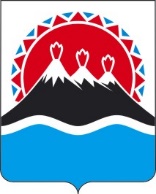 П О С Т А Н О В Л Е Н И ЕПРАВИТЕЛЬСТВАКАМЧАТСКОГО КРАЯПРАВИТЕЛЬСТВО ПОСТАНОВЛЯЕТ:1. Признать утратившей силу части 24.4 приложения 1 к постановлению Правительства Камчатского края от 11.05.2023 № 264-П «Об утверждении Положения о Министерстве финансов Камчатского края». 2. Настоящее постановление вступает в силу после дня его официального опубликования и распространяется на правоотношения, возникшие с 1 апреля 2024 года.[Дата регистрации] № [Номер документа]г. Петропавловск-КамчатскийО признании утратившей силу части 24.4 приложения 1 к постановлению Правительства Камчатского края от 11.05.2023 № 264-П «Об утверждении Положения о Министерстве финансов Камчатского края»Председатель Правительства Камчатского края[горизонтальный штамп подписи 1]Е.А. Чекин